Spelling Strategy 1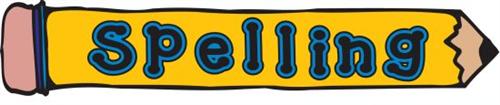 Phonic Knowledgesh/ee/pcuteboxSpelling Strategy 2Syllabificationyesterday		-		yes   ter  dayunderstand		-	un der stand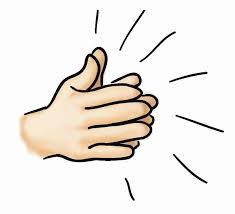 Spelling Strategy 3Words Within Wordscountry	-	count 		tryexample	-	exam 	 ample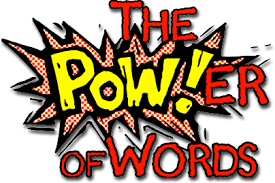 Spelling Strategy 4Compound Words	break +fast =breakfast	straw +berry=strawberry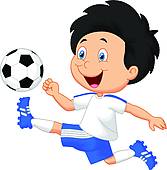 					 + 				=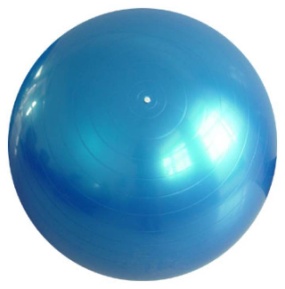 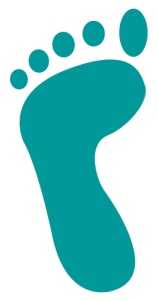 Spelling Strategy 5Using AnalogyKnowing how to spell some words helps spell others 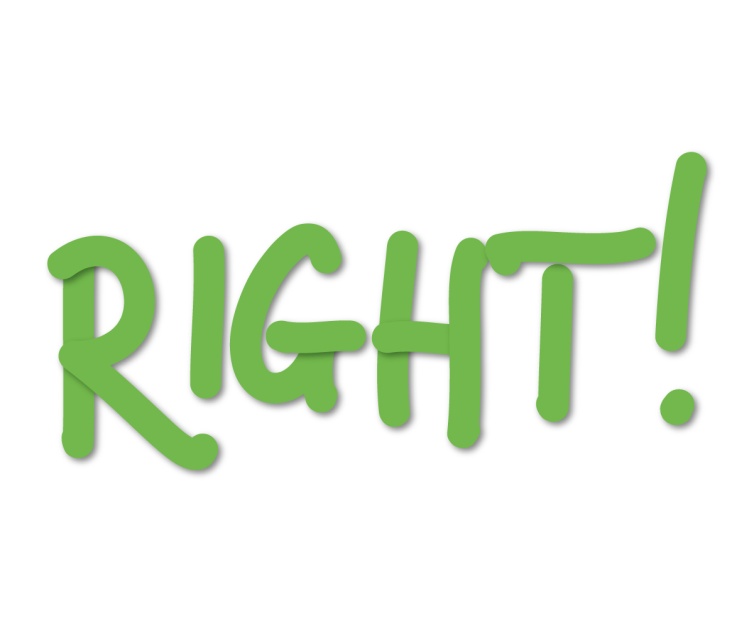 light: bright, flightfight, night, sightSpelling Strategy 6MnemonicCreate your own memory aid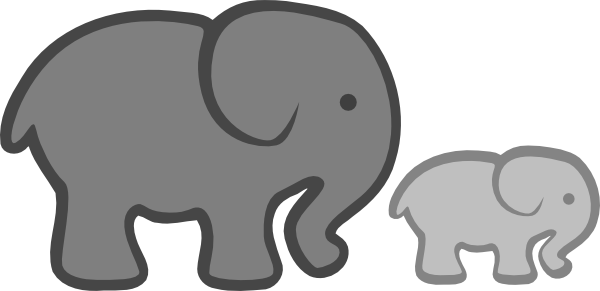 big elephants can always understand small elephantsSpelling Strategy 7Spelling Rules (if appropriate)e.g.	“i” before “e” except after “c”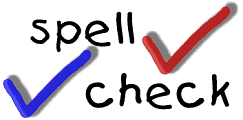 brief, ceilingSpelling Strategy 8One Syllable WordsDouble the final consonant before adding an ending that starts with a vowel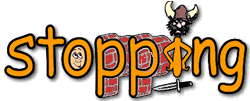 e.g. stop stopped